Uitnodiging ouder-kind toernooi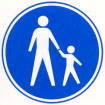 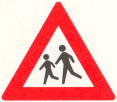 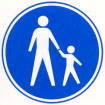 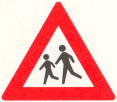 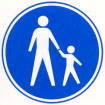 Dames en heren, jongens en meisjes, het is weer zover ! Er is weer een ouder-kind toernooi georganiseerd.Dé kans om eens te laten zien hoe goed je kan badmintonnen, de ander uit te lachen omdat die het niet kan (niet netjes maar wel leuk !), en gewoon een gezellig dagje samen bezig zijn.Kinderen : schrijf je samen met je vader, moeder, opa, oma, oom, tante, buurman/vrouw (of een zomaar van                 de straat geplukte volwassene) in.Ouderen : schrijf je in samen met je zoon, dochter, kleinzoon/dochter, neefje, nichtje of                  buurjongen/meisje (niet een zomaar van de straat geplukt kind !)Waar ?Sporthal de SlagenWanneer ?Zondag 28 oktober 2018Hoe laat ?Vanaf 10:00 tot 15:00 uurKosten ?geenGraag onderstaand formulier voor 14 oktober inleveren bij Stefan de Kloe, Daan Wijngaard of aan de begeleiders.Of stuur een mailtje naar technischezaken@fstwaalwijk.nl--------------------------------------------------------------------------------------------------------------------Inschrijving ouder kind toernooiOuder 	:_____________________________________________________ Kind 	:_____________________________________________________ Aantal leenrackets nodig : _____